           firma SVOBODA – Lučice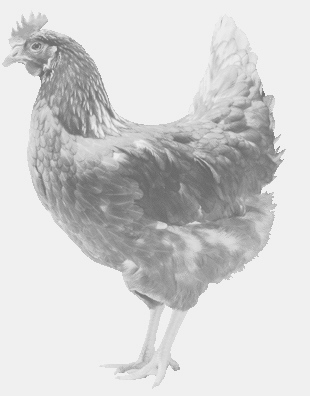  drůbežárna Mírovka, Vadín, 569489358, 777989857NOSNÉ KUŘICE  barva červená a černáStáří:    14  týdnůCena:  145,- Kč/kusPondělí 5. srpna 201912.55 hod. – Jestřabí Lhotau kulturního domuMožno objednat: 569489358svoboda.lucice@seznam.cz